Муниципальное  казённое общеобразовательное  учреждение «Лопуховская средняя общеобразовательная школа»Руднянского муниципального районаВолгоградской области403615, Волгоградская обл., Руднянский р-он, с. Лопуховка, ул. Молодежная, 35ИНН 3425002465  КПП 342501001 ОГРН 1023404963680р\с 40204810600000000021  Отделение Волгоградг. Волгоград  БИК 041806001 л/с 03293207900Телефон: (84453) 7-62-17  e-mail: lopschule@rambler.ruПРИКАЗот 07 апреля 2020 года                                                           №53 «Об организации образовательной деятельности в условиях предупреждения возникновения и распространения новой коронавирусной инфекции COVID-2019 в образовательных учреждениях Руднянского муниципального района»Во исполнение Указа Президента Российской Федерации от 02  апреля 2020 г. №239 «О мерах по обеспечению санитарно-эпидемиологического благополучия населения на территории Российской Федерации в связи с распространением новой короновирусной инфекции (COVID-2019)», приказа комитета образования, науки и молодежной политики Волгоградской области от 04 апреля 2020г. №260 «О внесении изменения в приказ комитета образования, науки и молодежной политики Волгоградской области от 16 марта 2020 г. №186 «Об усилении санитарно-эпидемиологических мероприятий в образовательных организациях, организациях, реализующих программы дополнительного образования, организациях отдыха детей и их оздоровления, находящихся на территории Волгоградской области», постановления администрации Руднянского муниципального района Волгоградской области от 02 апреля 2020 г. №225 «О внесении изменений в постановление администрации Руднянского муниципального района от 17 марта 2020 г. №186 «О мероприятиях в связи с введением повышенной готовности функционирования органов управления и средств территориальлной подсистемы Руднянского муниципального района Волгоградской области единой государственной системы предупреждения и ликвидации чрезвычайных ситуаций, вызванных коронавирусной инфекцией 2029-nCoV», в связи с  распоряжением администрации Руднянского муниципального района Волгоградской области от  25 марта 2020 г. №479-р «Об организации образовательной деятельности в условиях предупреждения возникновения и распространения новой коронавирусной инфекции COVID-2019 в образовательных учреждениях Руднянского муниципального района», В целях санитарно-эпидемиологического благополучия обучающихся и воспитанников МКОУ «Лопуховская СОШ» Руднянского муниципального района Волгоградской области, недопущения распространения острых респираторных вирусных инфекций в образовательном учреждении приказываю:Ответственному за исполнение обязанностей заместителя директора по УВР, учителям – предметникам, классным руководителям, воспитателям усилить меры по обеспечению безопасных условий обучения воспитанников, учащихся. Воспитателям довести до сведения родителям воспитанников о приостановлении с 06 апреля 2020г. по 30 апреля 2020г. включительно или до особого распоряжения посещение детьми (воспитанниками) дошкольных образовательных организаций;- оказать  с применением дистанционных технологий методическую и консультативную помощь родителям (законным представителям) детей, которые являются воспитанниками дошкольной группы, по организации деятельности ребенка в домашних условиях в период самоизоляции, в том числе путем использования сайтов в сети «Интернет», социальных сетей и групп в популярных мессенджерах. 3. Учителям предметникам и классным руководителям при реализации образовательных программ (в том числе образовательных программ дополнительного образования) предусмотреть:приостановку с 06 апреля 2020г. по 30 апреля 2020г. включительно или до особого распоряжения посещение обучающимися школы;реализацию образовательных программ (в том числе образовательных программ дополнительного образования) с применением электронного обучения и дистанционных образовательных технологий, посредством освоения образовательных программ на основе индивидуальных учебных планов в порядке, определяемом школой в режиме нахождения педагогов в условиях домашней самоизоляции;оказание методической и консультативной помощи родителям (законным представителям) обучающихся в образовательных организациях, по организации деятельности обучающегося в домашних условиях в период самоизоляции, в том числе путем использования сайтов в сети «Интернет», социальных сетей и групп в популярных мессенджерах.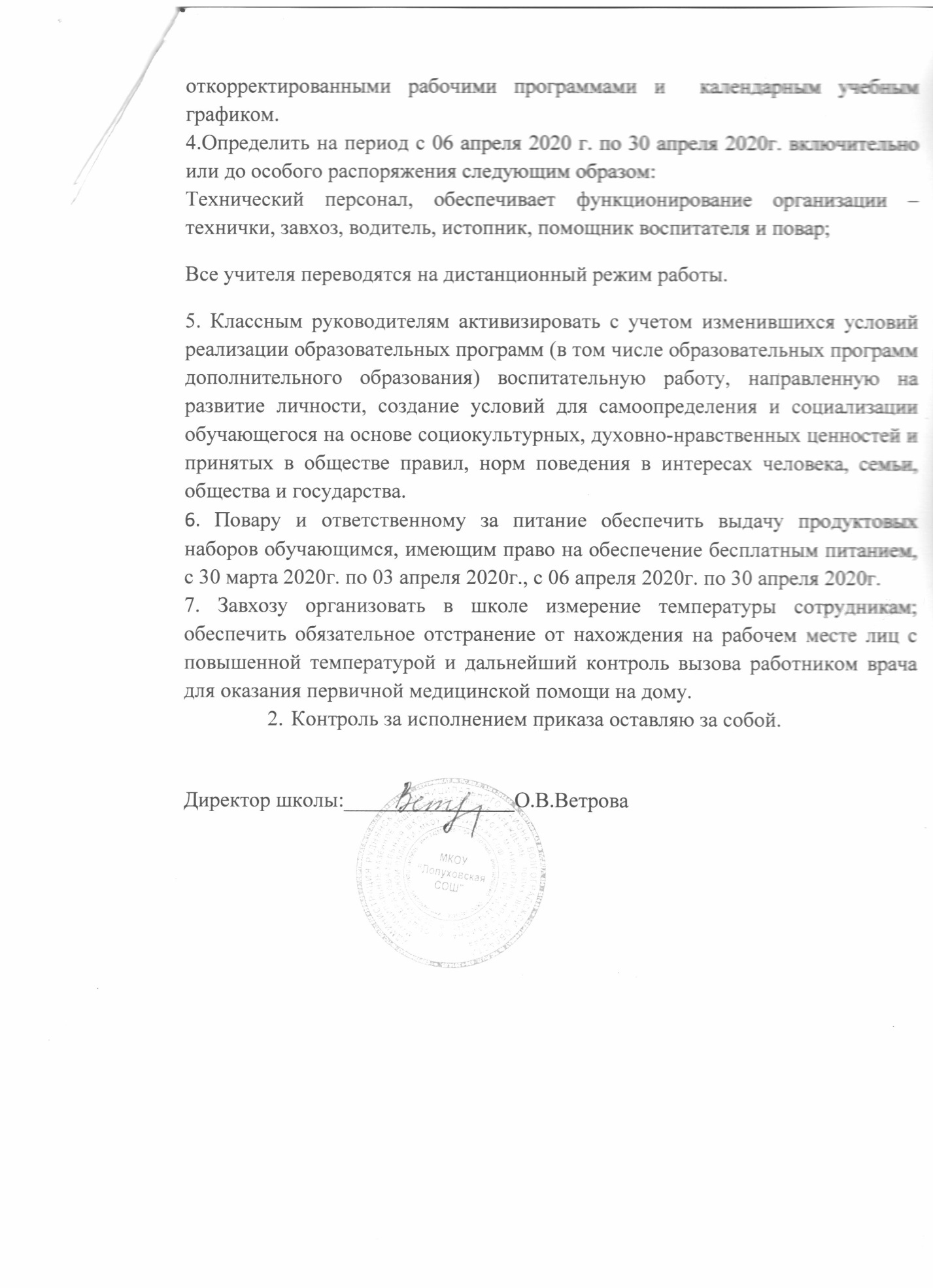 